★キャリアトークイベントのお知らせです！大しごとーくin信州2020をオンラインで開催します例年大好評いただいている「大しごとーくin信州」を、今年も開催いたします。大しごとーくとは、長野県内企業の社会人と学生が気軽に対話できる交流会です。今年は新型コロナウイルス感染症の感染拡大防止のため、オンラインで開催することとしました。オンラインテレビ会議システム（Zoom）を利用し、テーマごとにルーム設けます。皆さんが聞いてみたい、話したいテーマでルームを選択していただき、しごとーくに参加していただきます。内容は、会社説明会や面接では聞けないような「しごと」や「働くこと」についてです。学生の皆さんからも質問を受けながら、社会人の方々と気軽に対話できるトーク企画です。中には、インターン体験ができるものやワークショップも実施します！こうした対話から、自分の関心や強み・弱みを知り、将来のキャリアについて具体的に考えてみませんか。今年もスーツの着用なし、入場料無料、高校生・他大学生大歓迎です。ご参加希望の方は、以下に掲載いたしますフォ―ムからお申し込みください。多くの皆様のご参加をお待ちしています！１．概要「自分は卒業後どう働いているんだろう、長野県にどんな企業があるのかよくわからない働いている人と話をしてみたい、これからの生き方を考えてみたい」「大しごとーくin信州2020」はそんなみなさんの将来の働き方・生き方を考えるきっかけになるはずです！COVID-19によって、仕事や暮らしは大きく変化しようとしています。その変化に対応すべく、今年はオンラインにて開催することを決め、準備を進めてきました。イベントでは、ブレイクアウトルームを活用し、より親近感を大切にした企画、オンラインでもできるワークショップをなど多彩なプログラムを用意し、皆様をお待ちしております。勿論、今年もスーツは不要・どなたでもご参加いただけます。皆さまにとって充実したキャリアアップの一助になることでしょう！魅力的な企業や社会人と出会える場、お気軽にご参加ください！「大しごとーくin信州2020」学生実行委員一同日時：2020年11月7日（土）13：00～16：00場所：オンラインテレビ会議システム（Zoom）にて開催　お申込後、登録いただいたメールアドレスにURLをお知らせします。スーツの着用なし、入場料無料、入退場自由、高校生、他大学生・院生大歓迎！対象　全学年が対象です。1年生から大学院生、また他大学の学生も参加可能です。２．当日のプログラム（詳細はこちら）タイムスケジュールに沿ってZoomルームごと「しごとーく」を開催します。企業紹介ルームでは、会社説明とフリーテーマでしごとーくを実施します。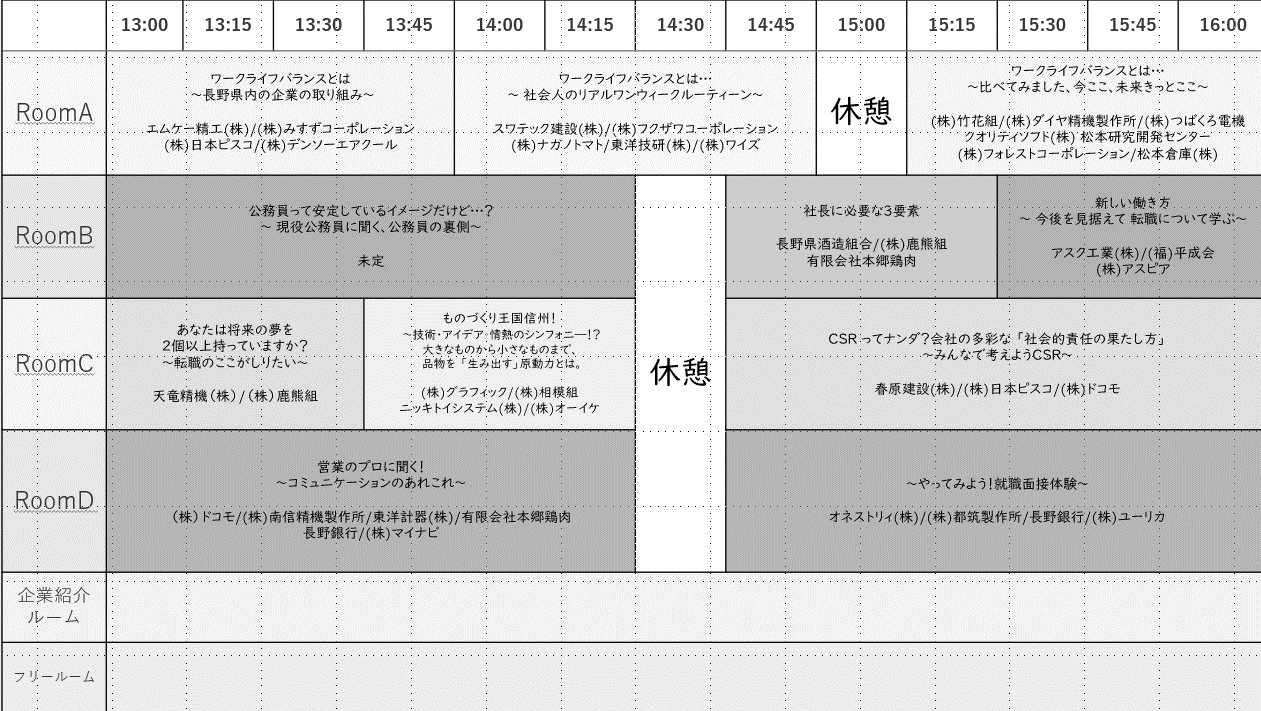 ３.出展企業参加企業の情報こちら (ご参加前に概要を知ることができます)４.申し込み方法　以下のフォ―ムから事前に申し込みをお願いいたします。★参加申し込み用フォ―ムリンク５．公式HP・SNSwww.shinshu-shigotalk.jp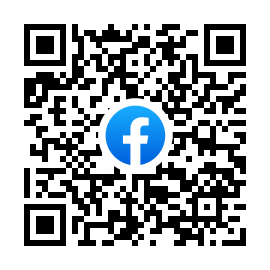 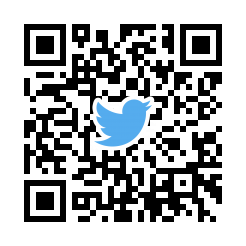 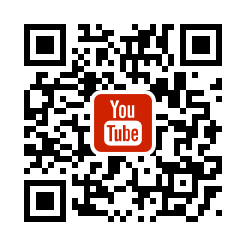 	Facebook                 Twitter	YouTube6．関係者用　見学用URLのご連絡下記URLはアクセスにお使いいただき、公開しないようお願いしますルームAhttps://us02web.zoom.us/j/9956633878?pwd=aDF5YzFJR0psVTFNTWpTYkhKME1vQT09ルームB　　https://us02web.zoom.us/j/7568129752?pwd=QkZZZkVrSmVFd0dXcWFQeDVZZE52UT09ルームChttps://us02web.zoom.us/j/8709766005?pwd=MHB1b2YxY25wSjlrcG1UdWFzMUg3QT09ルームD　　https://us02web.zoom.us/j/6635847173?pwd=eGwvTk1lemJHaU5MUTM1dTF3RzFqZz09企業紹介ルームhttps://us02web.zoom.us/j/3422771010?pwd=VS91Zk9zdThITXNQdDZVRGRSMmdtUT09フリールーム（本部）